DOKUMENTASI PENELITIAN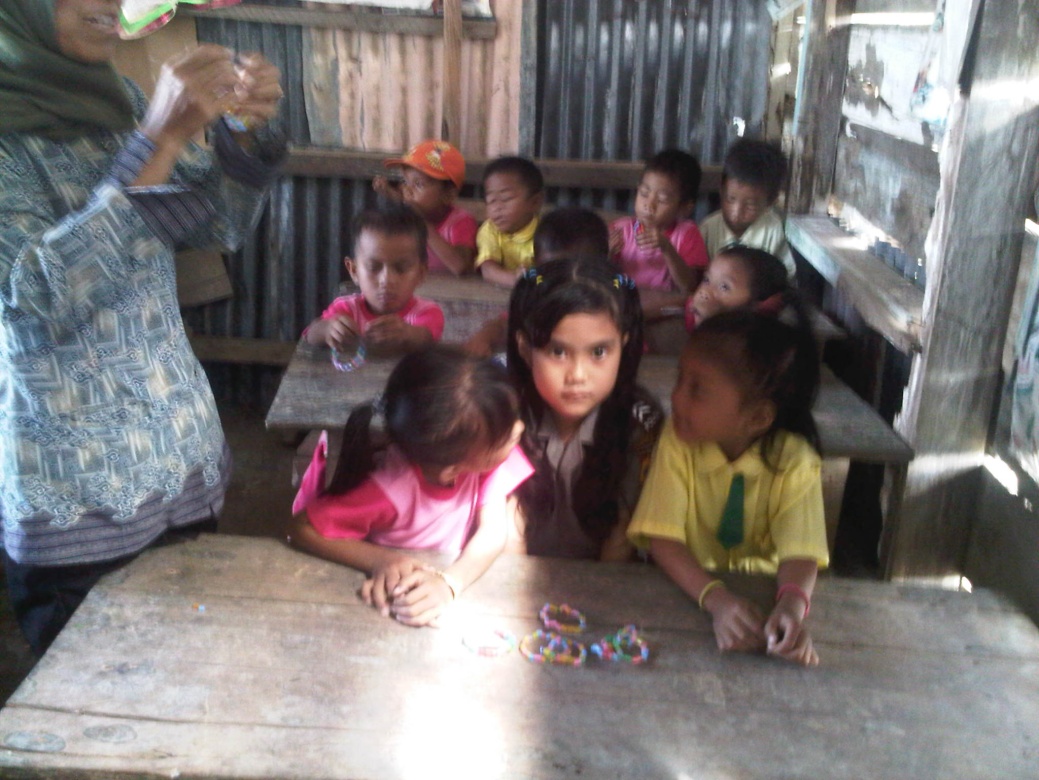 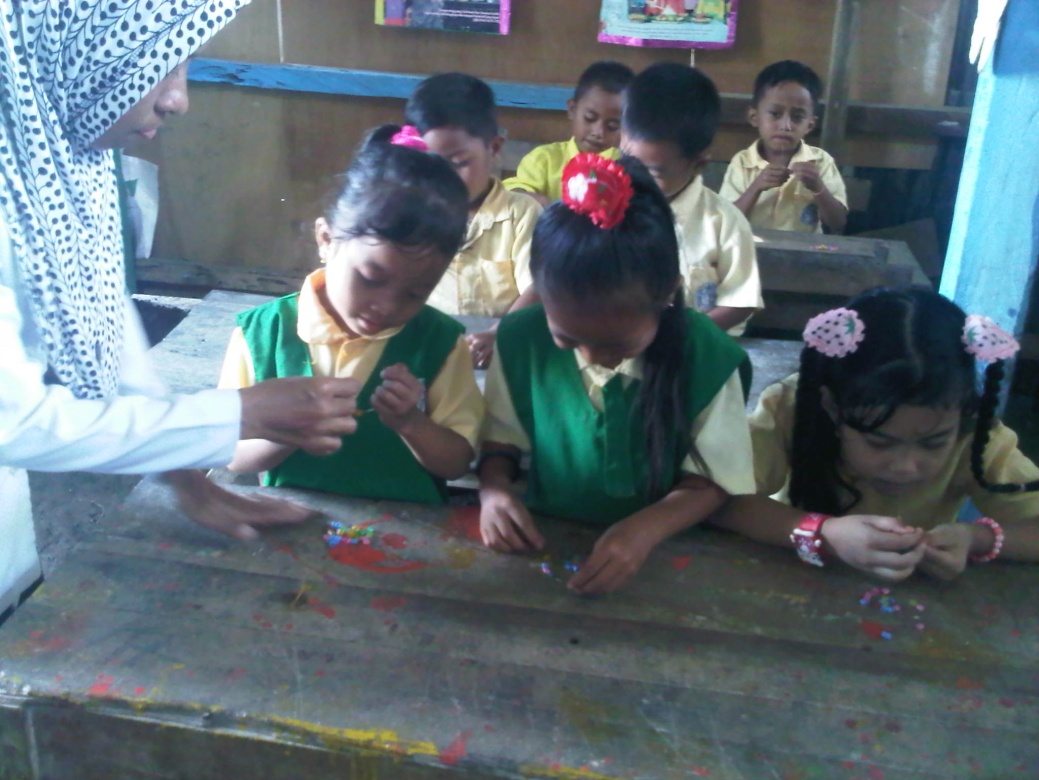 Guru mengajarkan cara meronce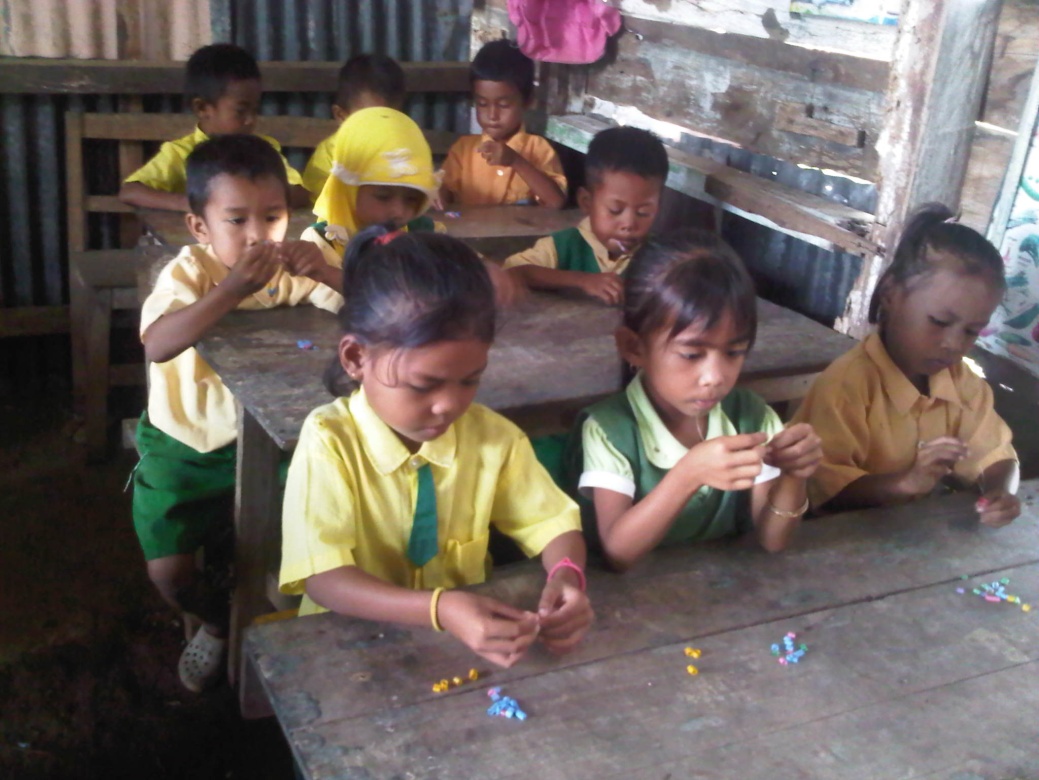 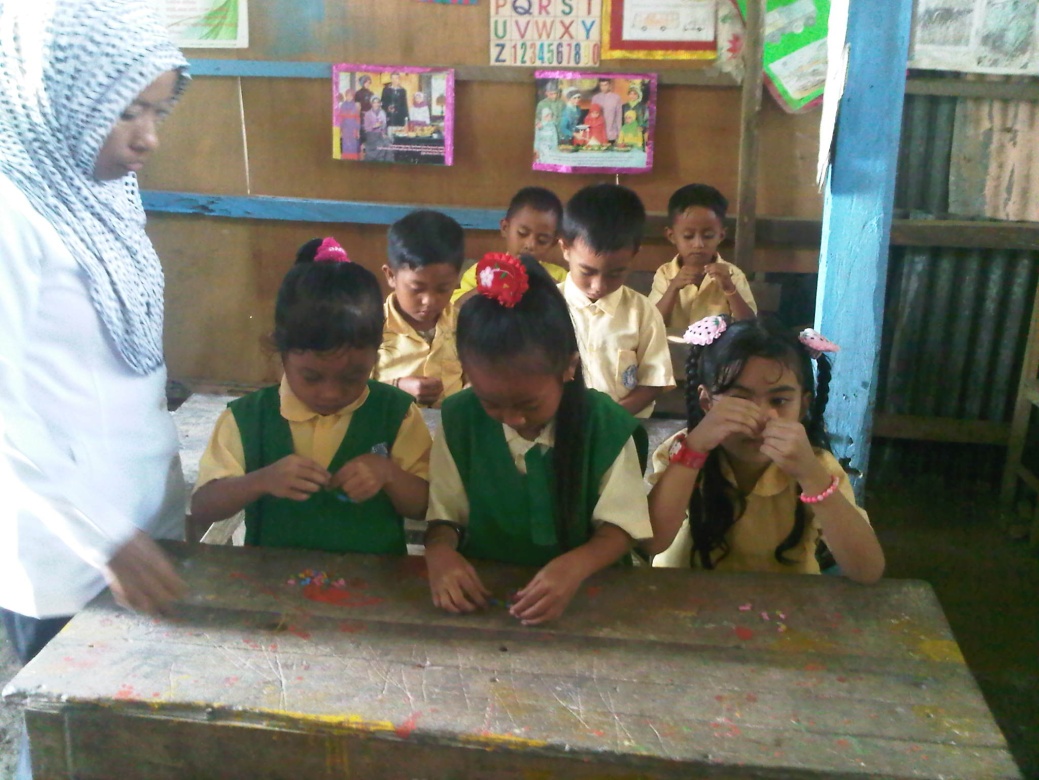 Anak sedang meronce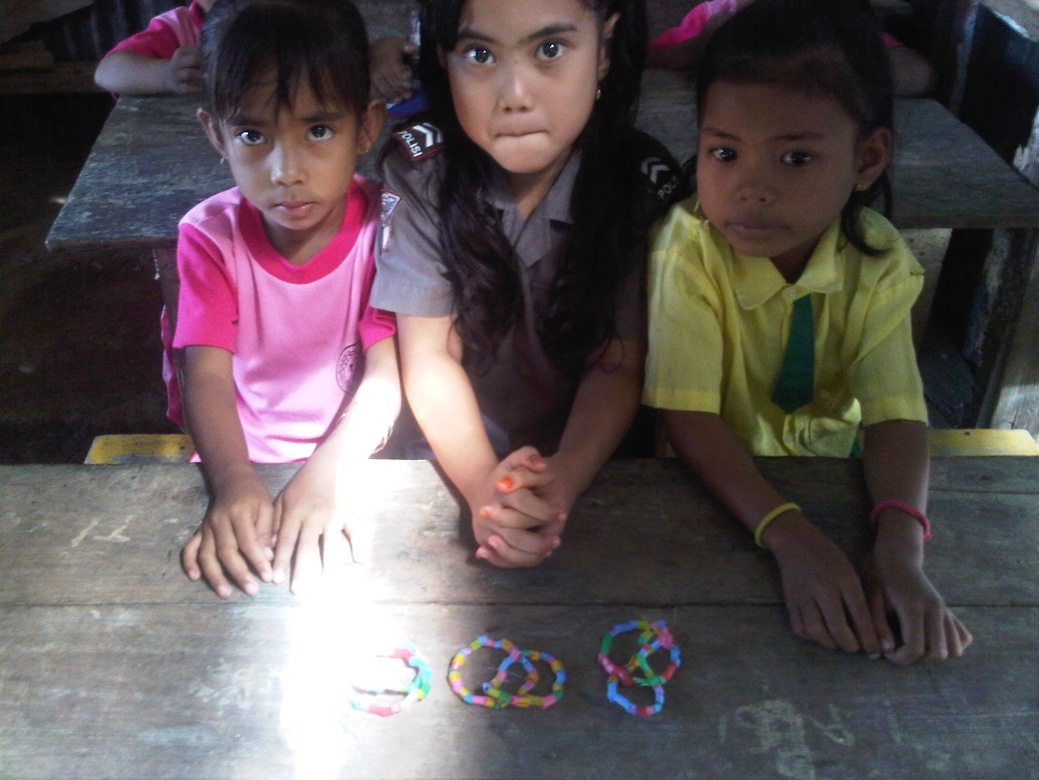 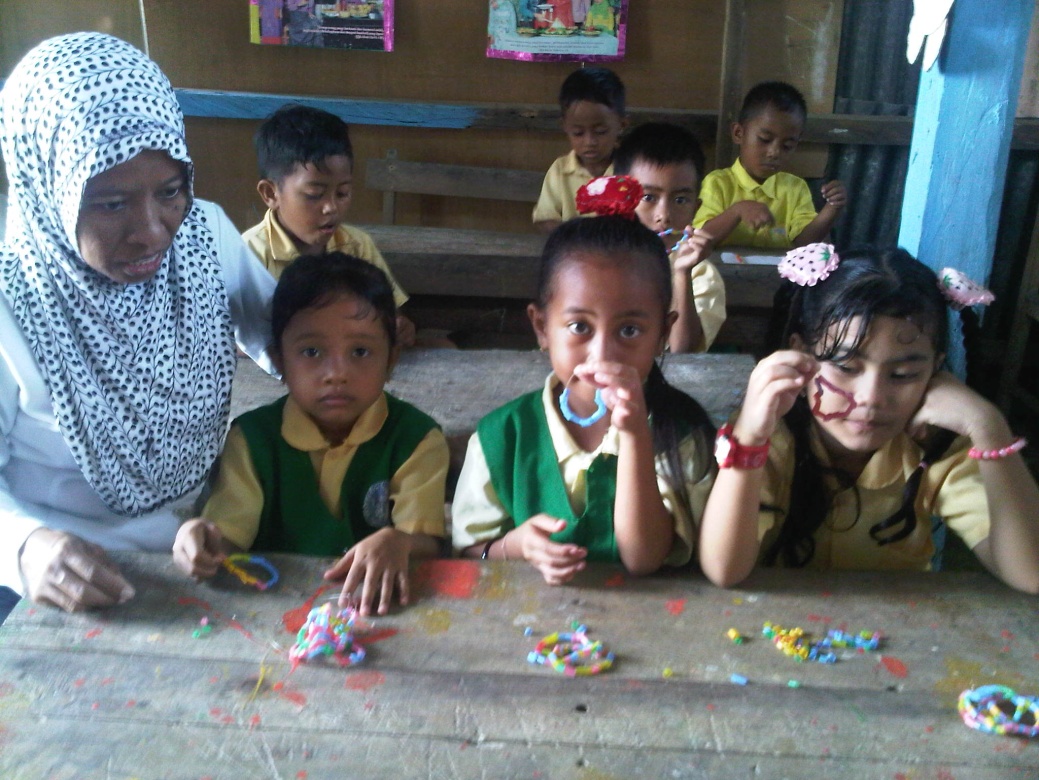 Anak memperlihatkan hasil ronceannya